PROTOKÓŁ ZDAWCZO-ODBIORCZYProtokół został sporządzony dnia ……………. roku przez:.…………………………………………… – Wynajmującego…………………………………………… – Najemcę Niniejszy protokół zawiera opis wyposażenia mieszkania zlokalizowanego przy ul. ……………… w ……………… oraz jego stanu na dzień …………….., w którym to dniu nastąpiło przekazanie niniejszego mieszkania Wynajmującemu zgodnie z umową najmu. Przy wydaniu mieszkania Wynajmujący niniejszym kwituje odbiór:
2 kompletów kluczy – 2 klucze do zamka „dolnego” oraz 2 klucze do zamka „górnego”,1 szt. – pilot do garażu podziemnego (korzystanie z miejsca parkingowego nr 30),1 szt. - kluczyk od skrzynki pocztowej,1 szt. – kluczyk od komory śmieciowej,1 szt. – elektroniczny chip to drzwi i bram zewnętrznych.Na dzień …………….. wyposażenie i stan techniczny mieszkania są zgodne z załączonymi do protokołu fotografiami oraz poniższym opisem:Salon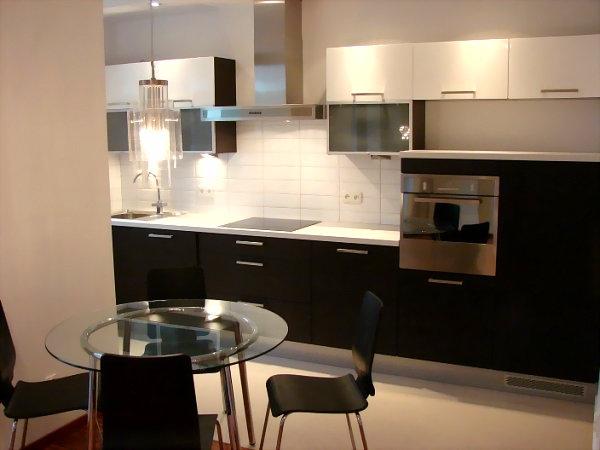 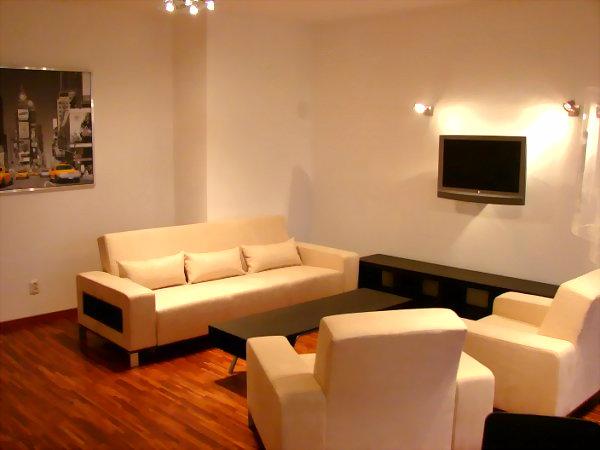 Sofa i 2 fotele – jasne obicie z materiałuŁawa i szafka pod telewizor IKEA – czarneOdbiornik TV TOSHIBA  48L3663DGObraz IKEA „New York”Okrągły stolik ze szklanym blatem IKEA4 krzesłaOświetlenie halogenowe: 2 x 4-punktowe, 2 x 1-punktoweLampa wisząca szklana Podłoga: parkiet merbauFirany i żaluzjeKuchnia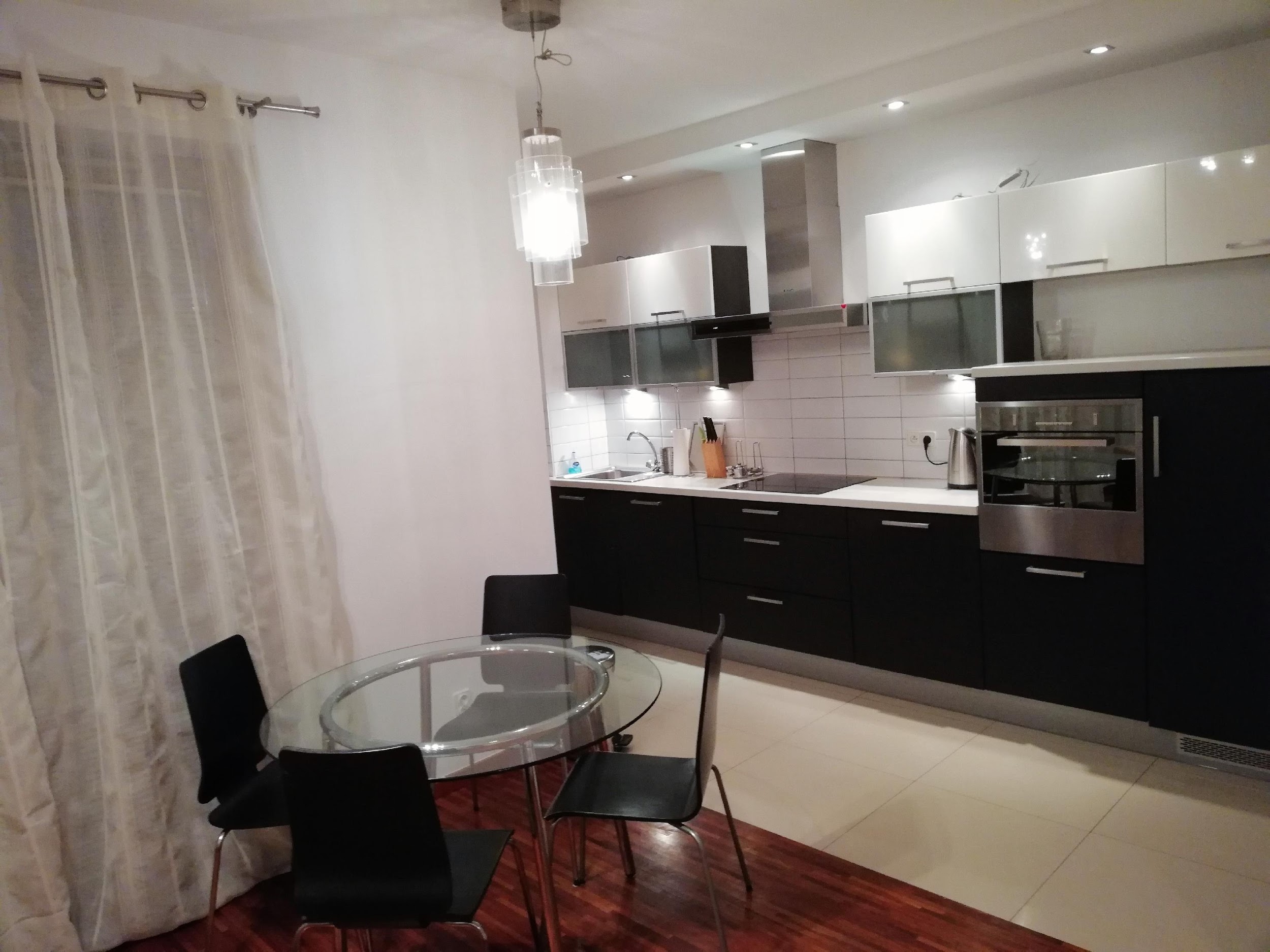 Lodówka zabudowana CANDY CIO 225/1 AGZmywarka zabudowana CANDY CDI 2012Płyta grzewcza CANDY PVD 642 (pękniecie – prawy, przedni róg)Piekarnik elektryczny CANDY FNP 815xOkap kuchenny CANDY CMD94XMeble kuchenne na wymiar zgodnie z fotografiamiOświetlenie sufitowe i podszafkowe halogenoweCzajnik elektryczny Siemens TW 68101/01/ Podłoga: gres polerowanyPralnia Pralka automatyczna BEKO WMD 25105TOdkurzacz Electrolux Airmax HEPAH 12Żelazko SiemensDeska do prasowania. Suszarka składana do prania Szafa 2-drzwiowa w kolorze wenge Podłoga: gres polerowanyPrzedpokójObraz IKEA „San Francisco Tram”Szafa wnękowa 3-częściowa z lustremOświetlenie halogenowe 2 sztPodłoga: gres polerowany Pokój nr 1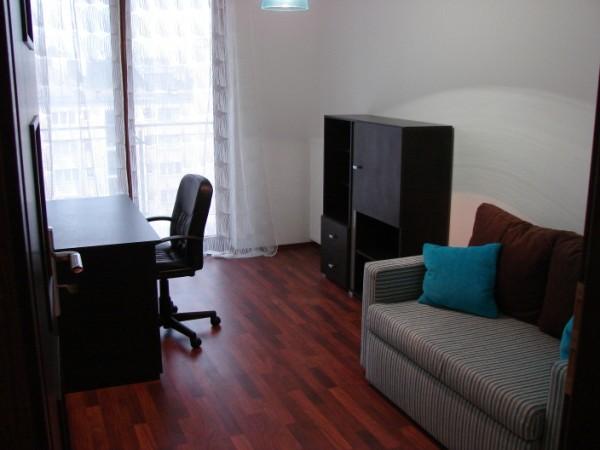 Składana sofaBiurkoSzafka biurowa Szafka na książkiKrzesło biurowePanele podłogowe Firany i żaluzjePokój nr 2 Szafa 3-drzwiowa w kolorze wenge 2 szafki nocne w kolorze wenge Łóżko metalowe IKEA 160x200 cm z materacem Stolik czarnyLampa halogenowa stojąca Lampa wisząca z abażurem Firany i zasłony Panele podłogowePokój nr 3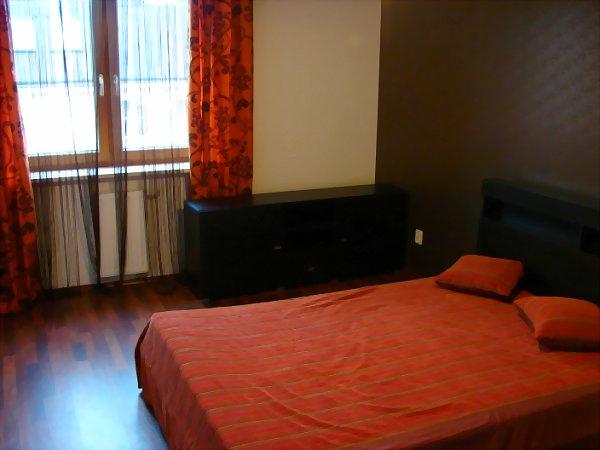 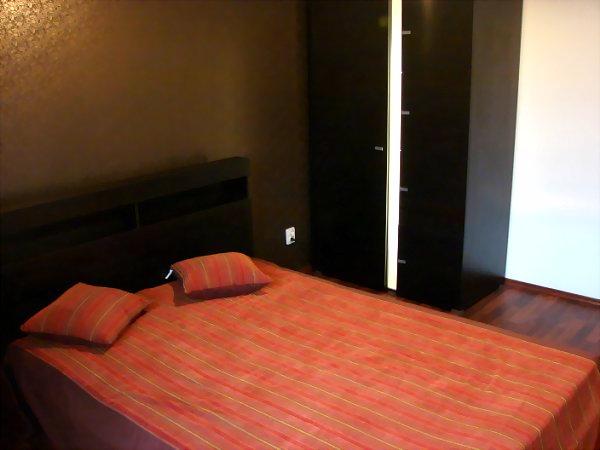 Szafa z półkami w kolorze wenge/ Łóżko drewniane wenge 140x200 cm z materacem Szafka w kolorze wengeLampa szklana wiszącaFirany i zasłonyPanele podłogoweTapeta na ścianieŁazienkaZgodnie z załączonymi fotografiami 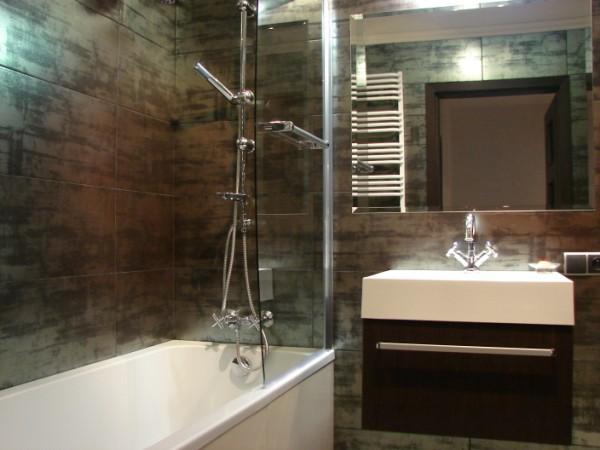 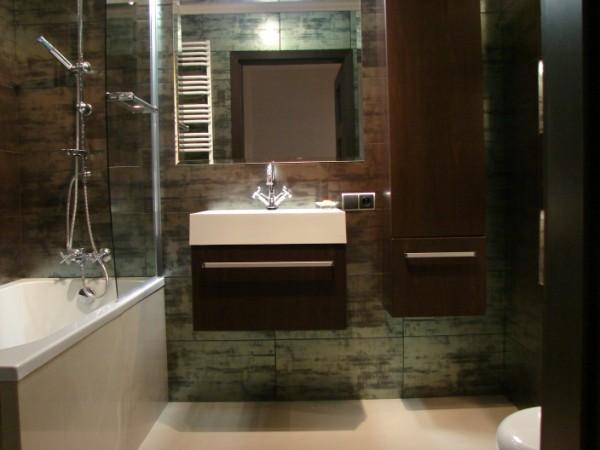 Wynajmujący oświadcza, iż przedmiot najmu wraz ze znajdującym się tam wyposażeniem znajduje się w należytym stanie technicznym.Najemca oświadcza, że znany jest mu stan techniczny przedmiotu najmu, rodzaj umeblowania i wyposażenia oraz, że stan ten akceptujeStan wodomierzy w dniu podpisania protokołu:Ciepła woda – nr licznika…………………………… Stan: ……………………………Zimna woda – nr licznika……………………………. Stan: ……………………………Stan licznika energii elektrycznej:Nr licznika…………………………………………… Stan: ………………………………WYNAJMUJĄCY:							NAJEMCA:……………………………………………                                                       ……………………………………………